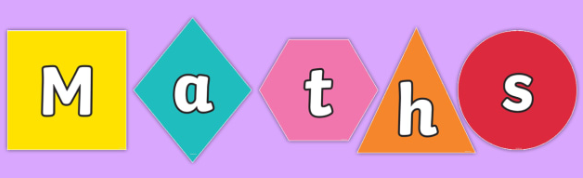 Homework: Hand out date: Friday 16th OctoberDue in date: Thursday 22nd OctoberTask One: Arithmetic Task LO - to recall given times-table. Login to TTRS and complete this week’s task. Task Two: complete the worksheet provided and bring back to school ready to go through and mark in class on a Friday.  LO – To complete a symmetric figure Video link – https://vimeo.com/436506584Only watch the video up. 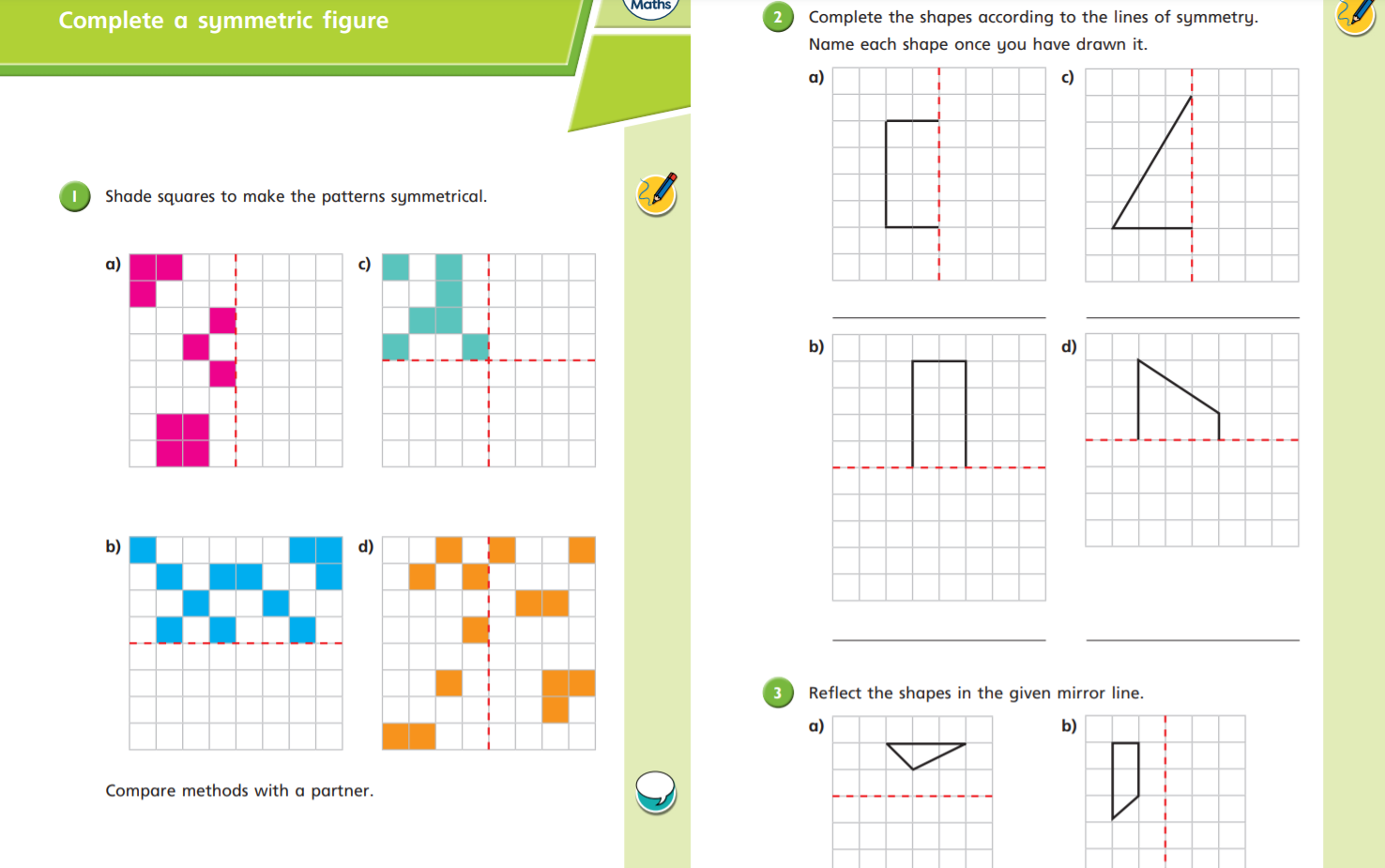 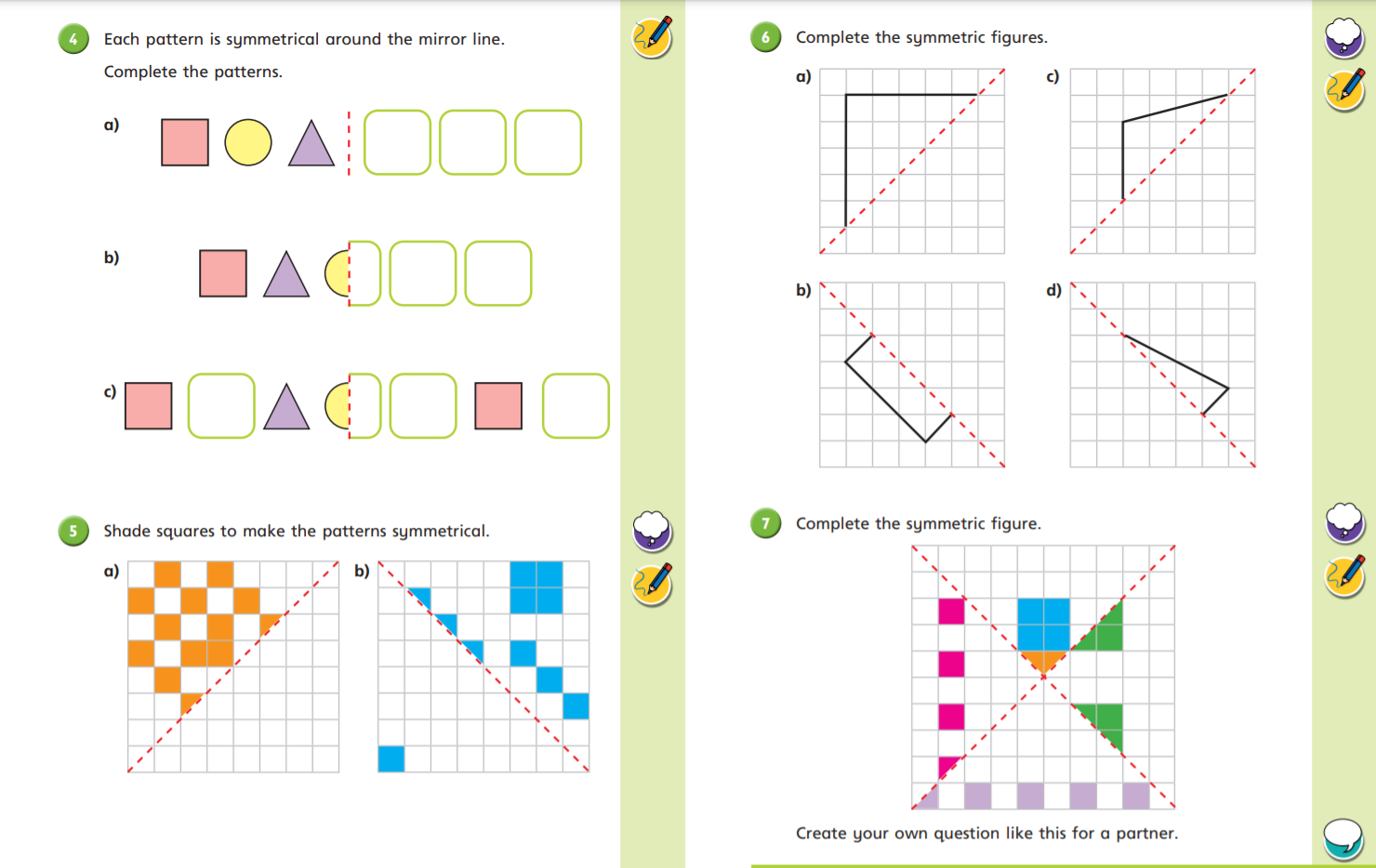 